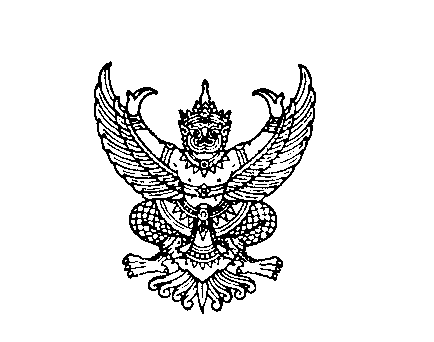 ที่ มท ๐๘20.2/ 						กรมส่งเสริมการปกครองท้องถิ่น							ถนนนครราชสีมา เขตดุสิต กทม. ๑๐๓๐๐						        มิถุนายน  2๕64เรื่อง  รายงานการตรวจสอบผลสัมฤทธิ์และประสิทธิภาพการจัดเก็บรายได้ค่าธรรมเนียมการเก็บและขนมูลฝอย  ขององค์กรปกครองส่วนท้องถิ่น ปีงบประมาณ 2562เรียน  ผู้ว่าราชการจังหวัด ทุกจังหวัด	สิ่งที่ส่งมาด้วย   รายงานการตรวจสอบผลสัมฤทธิ์และประสิทธิภาพการจัดเก็บรายได้ค่าธรรมเนียมการเก็บ
และขนมูลฝอยขององค์กรปกครองส่วนท้องถิ่น ปีงบประมาณ 2562		จำนวน 1 ชุด		ด้วยสำนักงานการตรวจเงินแผ่นดินได้ส่งรายงานการตรวจสอบผลสัมฤทธิ์และประสิทธิภาพการจัดเก็บรายได้ค่าธรรมเนียมการเก็บและขนมูลฝอยขององค์กรปกครองส่วนท้องถิ่น ปีงบประมาณ 2562 มาเพื่อให้ กระทรวงมหาดไทยดำเนินการตามข้อเสนอแนะ 	กรมส่งเสริมการปกครองท้องถิ่นขอเรียนว่า ผลการตรวจสอบมีข้อตรวจพบและข้อเสนอแนะ
ที่สำคัญและส่งผลต่อประสิทธิภาพการจัดเก็บรายได้ค่าธรรมเนียมการเก็บและขนมูลฝอย จึงขอความร่วมมือจังหวัดและองค์กรปกครองส่วนท้องถิ่นในพื้นที่พิจารณาดำเนินการตามข้อตรวจพบและข้อเสนอแนะดังกล่าว ทั้งนี้ ให้ถือปฏิบัติตามกฎหมาย ระเบียบ แนวทาง และหนังสือสั่งการที่เกี่ยวข้องอย่างเคร่งครัดด้วย รายละเอียดสิ่งที่ส่งมาด้วยปรากฏตาม QR Code ท้ายหนังสือนี้	จึงเรียนมาเพื่อโปรดพิจารณา ขอแสดงความนับถือ(นายประยูร รัตนเสนีย์)  อธิบดีกรมส่งเสริมการปกครองท้องถิ่นกองสิ่งแวดล้อมท้องถิ่นโทร. 0 ๒๒๔๑ ๙๐๐๐ ต่อ 2112 โทรสาร ๐ ๒๒๔๑ 2066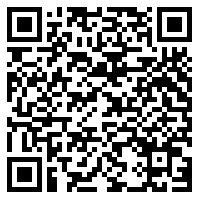 